Parc de la Chartreuse : Complément à l’inventaire scientifique de 2020. Des observations complémentaires ont été effectuées dans deux endroits du parc de la Chartreuse le 27 juin 2021 entre 10h et 17h. Dans le premier site, presque 300 données biologiques (253 espèces) ont été recueillies pour leur grande majorité dans deux stations proches (surface totale inventoriée 1500 m2):Chemin de la Lande : portion sud boisée du sentier, comprise entre la grande dalle et la mareMare et environs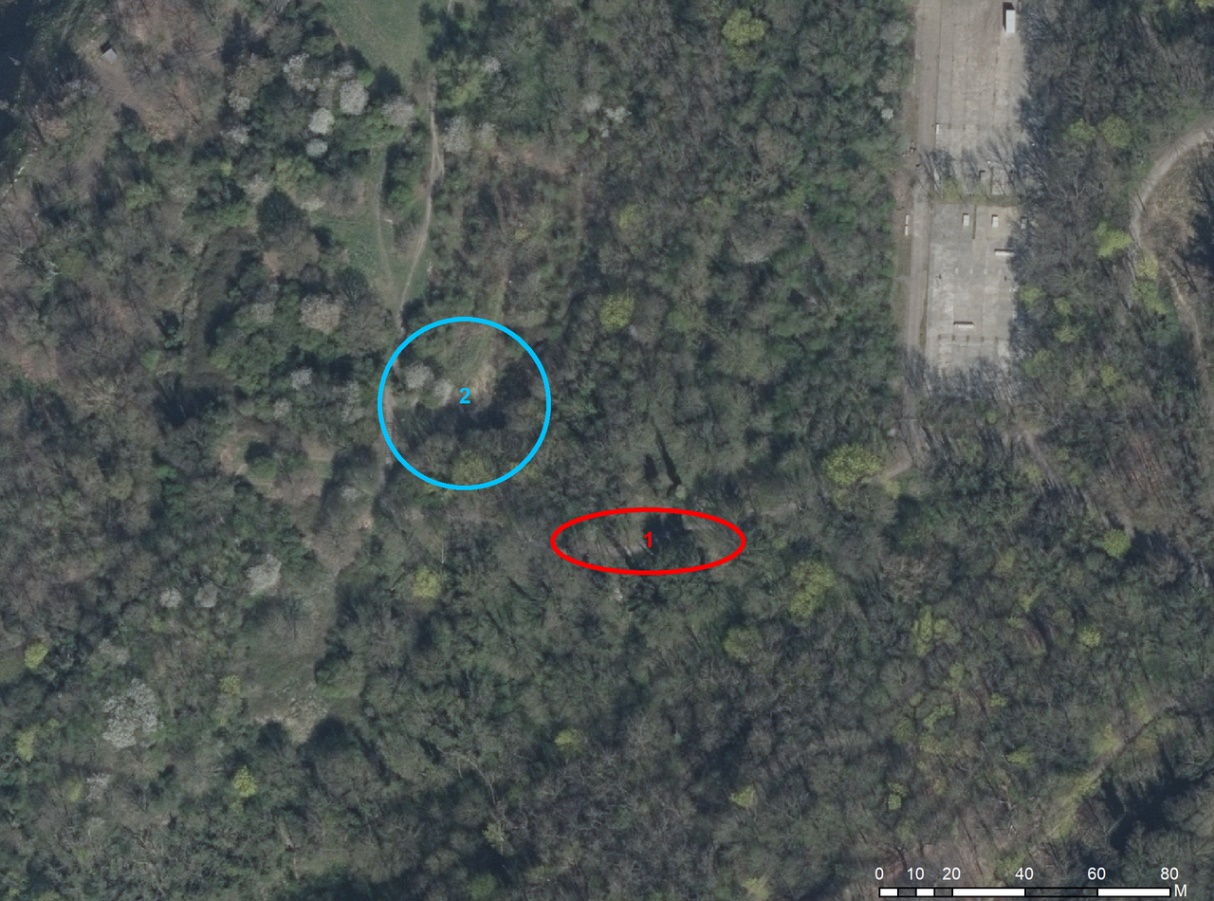 Dans le deuxième site, presque 133 espèces ont été observées. 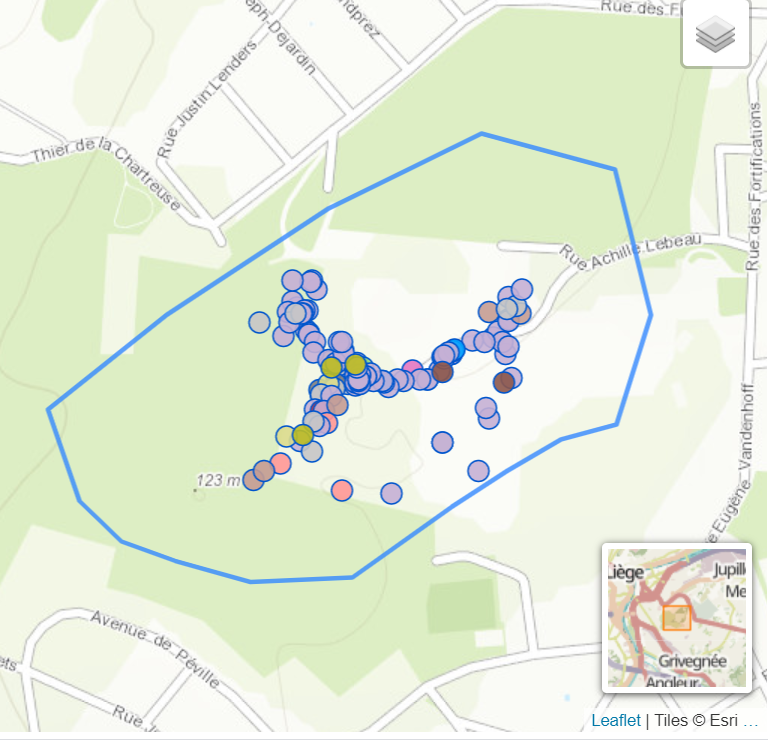 Comme espèce remarquable dans les deux sites, nous notons la présence de l’alyte accoucheur, intégralement protégé, repris en annexe 2a du décret du 6 décembre 2001 modifiant la loi du 12 juillet 1973 de la Conservation de la Nature, strictement protégé en vertu de l’annexe IVa de la Directive 92/43/CEE et de l’annexe II de la Convention de Berne.La liste des espèces identifiées dans le relevé 1 est fournie ci-dessous sous forme synthétique. Les groupes principalement visés étaient les Coléoptères, les Hyménoptères et les Hémiptères. Les plantes n’ont été notées qu’au niveau de la mare. Des spécimens de référence et des photos sont disponibles auprès de l’observateur. Les données détaillées sont encodées sur le portail du DEMNA-OFFH. (http://observatoire.biodiversite.wallonie.be/encodage/)La liste des espèces observées dans le relevé 2 est disponible sur Observations.be. Oiseaux (11 sp.)Amphibiens (3 spp.)Poissons (1 sp.)Coléoptères (45 spp.)Dermaptères (1 sp.)Diptères (20 spp.)Hémiptères (47 spp.)Hyménoptères (43 spp.)Lépidoptères (19 spp.)Odonates (4 spp.)Orthoptères (5 spp.)Arachnides (2 spp.)Mollusques (5 spp.)Plantes supérieures (32 spp.)Champignons (5 spp.)Buteo buteoAccipitridaeBuse variableColumba palumbusColumbidaePigeon ramierDendrocopos majorPicidaePic épeicheErithacus rubeculaPicidaeRouge-gorgeGarrulus glandariusCorvidaeGeai des chênesPhylloscopus collybitaPhylloscopidaePouillot vélocePica picaCorvidaePie bavardePicus viridisPicidaePic vertPrunella modularisPrunellidaeAccenteur mouchetSylvia atricapillaSylviidaeFauvette à tête noireTurdus merulaTurdidaeMerle noirAlytes obstetricansAlytidaeAlyte accoucheurIchthyosaura alpestrisSalamandridaeTriton alpestreLissotriton vulgarisSalamandridaeTriton ponctuéGasterosteus aculeatusGasterosteidaeEpinoche à trois épinesAnobium inexspectatumAnobiidaeProtapion fulvipesApionidaeBecmare noir à pattes fauvesByturus ochraceusByturidaeByture ochracéCantharis nigraCantharidaeCantharis noirMalthinus flaveolus (= punctatus)CantharidaeNecydale à points jaunesAcupalpus dubiusCarabidaePterostichus diligensCarabidaePterostichus minorCarabidaePterostichus nigritaCarabidaePterostichus strenuusCarabidaeStenolophus teutonusCarabidaeAgapanthia villosoviridescensCerambycidaeAgapanthie à pilosité verdâtreAlosterna tabacicolorCerambycidaeGrammoptère couleur de tabacGrammoptera ruficornisCerambycidaeGrammoptère à antennes roussesPhytoecia cylindricaCerambycidaePhytoécie des ombellifèresRutpela maculataCerambycidaeLepture tachetéSaperda scalarisCerambycidaeSaperde à échelonsTrichius gallicusScarabaeidaeTrichie gauloiseValgus hemipterusScarabaeidaeCétoine punaiseAphthona euphorbiaeChrysomelidaeAphthona nonstriataChrysomelidaeAltise de l’irisBruchidius villosusChrysomelidaeBruche du genêtAdalia bipunctataCoccinellidaeAdalie à 2 pointsCalvia quatuordecimguttataCoccinellidaeCoccinelle à 14 points blancsExochomus quadripustulatusCoccinellidaeCoccinelle à virgulesPsyllobora vigintiduopunctataCoccinellidaeCoccinelle à 22 pointsStethorus pusillus (= punctillum)CoccinellidaeCeutorhynchus robertiCurculionidaeHylesinus toranioCurculionidaeMononychus punctumalbumCurculionidaeCharançon des irisNedyus quadrimaculatusCurculionidaeOrchestes quercusCurculionidaeRhinoncus perpendicularisCurculionidaeStereonychus fraxiniCurculionidaeCharançon du frêneDasytes plumbeusDasytidaeAnthrenus sp.DermestidaeLagria hirtaTenebrionidaeLagrie hérisséeDrilus flavescensDrilidaeDrile jaunâtreDryops luridusDryopidaeAcilius sulcatusDytiscidaeAcilie sillonnéHelophorus granularisHelophoridaeMalachius bipustulatusMalachiidaeMalachie à deux pointsRhizotrogus aestivusMelolonthidaeHanneton d’étéCychramus luteusNitidulidaeStenus junoStaphylinidaeForficula auriculariaForficulidaePerce-oreilleAgromyza pseudoreptansAgromyzidaeCerodontha iraeosAgromyzidaeLiriomyza amoenaAgromyzidaeLiriomyza strigataAgromyzidaePhytomyza spondylii/pastinacaeAgromyzidaePhytomyza vitalbaeAgromyzidaeHemipenthes morioBombyliidaeAnthracine morioDasineura urticaeCecidomyiidaeIteomyia capreaeCecidomyiidaeMacrodiplosis pustularisCecidomyiidaeMacrodiplosis roborisCecidomyiidaeWachtliella persicariaeCecidomyiidaeChloromyia formosaStratiomyidaeChloromyie agréableBaccha elongataSyrphidaeCheilosia sororSyrphidaeEpisyrphus balteatusSyrphidaeSyrphe ceinturéMelanostoma scalareSyrphidaePipizella virensSyrphidaePlatycheirus albimanusSyrphidaeEuleia heracleiTephritidaeMouche du céleriAleurochiton acerisAleyrodidaeAleurode de l’érable planeRhinocola acerisPsyllidaePsylle des érablesAphrophora alniAphrophoridaeAphrophore de l’aulnePhilaenus spumariusAphrophoridaePhilène spumeuseAlebra albostriellaCicadellidaeConosanus obsoletusCicadellidaeEmpoasca decipiensCicadellidaeIassus lanioCicadellidaeLedra auritaCicadellidaeGrand diableOssiannilssonola callosaCicadellidaeRibautiana tenerrimaCicadellidaeCoreus marginatusCoreidaeCorée marginéeLegnotus limbosusCydnidaePunaise noire à bordure blancheConomelus ancepsDelphacidaeMuellerianella sp.DelphacidaeGerris gibbiferGerridaeGerris à bosseGerris lacustrisGerridaeGerris lacustreIssus coleoptratusIssidaePsyllopsis fraxiniPsyllidaePsyllopsis fraxinicolaPsyllidaeCymus melanocephalusLygaeidaeTrapezonotus disparLygaeidaeCampyloneura virgulaMiridaeCapsus aterMiridaeClosterotomus fulvomaculatusMiridaeDeraeocoris flavilineaMiridaeDicyphus erransMiridaeDicyphus pallidusMiridaeLeptopterna dolabrataMiridaeLiocoris tripustulatusMiridaeMegaloceroea recticornisMiridaeOrthonotus rufifronsMiridaeOrthops basalisMiridaePhylus melanocephalusMiridaePlagiognathus arbustorumMiridaePsallus flavellusMiridaeStenotus binotatusMiridaeNotonecta maculataNotonectidaeNotonecte maculéeAelia acuminataPentatomidaePunaise acuminéeEysarcoris venustissimusPentatomidaePentatome à triangle pourpréPalomena prasinaPentatomidaePunaise verte des boisPentatoma rufipesPentatomidaePunaise rousse des boisChartoscirta cinctaSaldidaeEurygaster testudinariaScutelleridaePunaise bouclier tortueTrioza remotaTriozidaePsylle du chêneTrioza urticaeTriozidaePsylle de l’ortieAndrena bicolorAndrenidaeAndrène bicoloreAndrena minutulaAndrenidaeMicrandrène communeAndrena subopacaAndrenidaeMicrandrène sub-opaqueAnthophora furcataApidaeAnthophore fourchueNomada fabricianaApidaeNomade de FabriciusApis melliferaApidaeAbeille domestiqueBombus hypnorumApidaeBourdon des arbresBombus pascuorumApidaeBourdon des champsBombus pratorumApidaeBourdon des présBombus sylvestrisApidaePsithyre sylvestreBombus terrestrisApidaeBourdon terrestreArge cyanocroceaArgidaeTenthrède orange de la ronceHylaeus communisColletidaeHylée communHylaeus gredleriColletidaeHylée de GredlerCrossocerus assimilisCrabronidaeEctemnius cavifronsCrabronidaeMimumesa dahlbomiCrabronidaeTrypoxylon minusCrabronidaeAndricus curvatorCynipidaeAndricus foecundatrixCynipidaeAndricus seminationisCynipidaeCynips divisaCynipidaeCynips longiventrisCynipidaeCynips quercusfoliiCynipidaeNeuroterus albipesCynipidaeNeuroterus numismalisCynipidaeLasius brunneusFormicidaeFourmi bruneLasius nigerFormicidaeFourmi noire des jardinsMyrmica rubraFormicidaeFourmi rougeTemnothorax nylanderiFormicidaeFourmi des glandsLasioglossum calceatumHalictidaeLasioglosse communLasioglossum laticepsHalictidaeLasioglosse à tête largeLasioglossum zonulumHalictidaeLasioglosse à larges bandesAthalia rosaeTenthredinidaeTenthrède de la raveElinora koehleriTenthredinidaeTenthrède de KöhlerEuura leucapsisTenthredinidaeHinatara rectaTenthredinidaeTenthrède mineur de l’érable planeMacrophya montanaTenthredinidaeTenthrède à 3 bandes jaunesRhadinoceraea micansTenthredinidaeTenthrède des irisAncistrocerus trifasciatusVespidaeSymmorphus gracilisVespidaeVespa crabroVespidaeFrelon européenVespula vulgarisVespidaeGuêpe vulgaireNematopogon swammerdamellaAdelidaeNemophora degeerellaAdelidaeCoquille d&apos;orColeophora sp.ColeophoridaeEpermenia chaerophyllellaEpermeniidaeTeigne de la bercePhyllonorycter joannisiGracillariidaePhyllonorycter sp.GracillariidaeCelastrina argiolusLycaenidaeAzuré des parcsMompha epilobiellaMomphidaeStigmella samiatella/ruficapitellaNepticulidaePieris napiPieridaePiéride du navetDiplodoma laichartingellaPsychidaePsyche castaPsychidaePsyché lustréePterophorus pentadactylaPterophoridaePtérophore blancPararge aegeriaNymphalidaeTircisMacroglossum stellatarumSphingidaeMoro-SphinxSmerinthus ocellataSphingidaeSphinx demi-paonAcleris hastianaTortricidaeTordeuse caméléonNotocelia uddmannianaTortricidaeTordeuse des roncesYponomeuta malinellusYponomeutidaeYponomeute du pommierCalopteryx splendensCalopterygidaeCaloptéryx éclatantCoenagrion puellaCoenagrionidaeAgrion jouvencelleIschnura elegansCoenagrionidaeAgrion élégantLibellula depressaLibellulidaeLibellule dépriméeMeconema meridionaleMeconematidaeMéconème fragileLeptophyes punctatissimaPhaneropteridaeSauterelle ponctuéeTetrix subulataTetrigidaeTétrix subuléPholidoptera griseoapteraTettigoniidaeDecticelle cendréeTettigonia viridissimaTettigoniidaeGrande sauterelle verteEpitrimerus trilobusEriophyidaeAcarien déformant du sureauMisumena vatiaThomisidaeThomise variableMusculium lacustreSphaeriidaeCyclade de vaseCepaea nemoralisHelicidaeEscargot des haiesHelix pomatiaHelicidaeEscargot de BourgogneHygromia cinctellaHygromiidaeHélice carénéeAegopinella nitidulaOxychilidaeGrande luisantineLemna minorAraceaePetite lentille d’eauLemna minutaAraceaeLentille d’eau minusculeSpirodela polyrhizaAraceaeSpirodèle à plusieurs racinesCarex hirtaCyperaceaeLaîche hérisséeEquisetum arvenseEquisetaceaePrêle des champsQuercus roburFagaceaeChêne pédonculéElodea canadensisHydrocharitaceaeElodée du CanadaIris pseudacorusIridaceaeIris jauneJuncus effususJuncaceaeJonc éparsNymphoides peltataMenyanthaceaeFaux-nénupharFraxinus excelsiorOleaceaeFrêne communEpilobium hirsutumOnagraceaeEpilobe hirsuteEpilobium tetragonum s.l.OnagraceaeEpilobe à tige carréePlantago majorPlantaginaceaeGrand plantainAgrostis stoloniferaPoaceaeAgrostide stolonifèreElytrigia repensPoaceaeChiendent rampantGlyceria declinataPoaceaeGlycérie dentéeLolium perennePoaceaeRay-grass anglaisPoa annuaPoaceaePâturin annuelPoa trivialisPoaceaePâturin communPersicaria amphibiaPolygonaceaeRenouée amphibiePolygonum avicularePolygonaceaeRenouée des oiseauxRumex obtusifoliusPolygonaceaePatience à feuilles obtusesRanunculus repensRanunculaceaeRenoncule rampanteCrataegus monogynaRosaceaeAubépine à un styleMalus sylvestrisRosaceaePommier sauvagePrunus aviumRosaceaeMerisierRubus caesiusRosaceaeRonce bleueRubus spp.RosaceaeRonces diverses espècesSalix cinereaSalicaceaeSaule cendréTypha latifoliaTyphaceaeMassette à larges feuillesUrtica dioicaUrticaceaeOrtie dioïqueAgaricus sp.Cryptostroma corticaleDelicatula integrellaPsathyrella candolleanaSchizophyllum commune